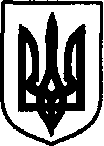 УКРАЇНАДунаєвецька міська рада VII скликанняР І Ш Е Н Н Ятридцять дев’ятої (позачергової) сесії22 cерпня 2018 р.                                     Дунаївці	                                                 №4-39/2018рПро затвердження Положення про конкурсний відбір виконавців робіт із землеустрою, оцінки земель та визначення виконавця земельних торгів на конкурентних засадахКеруючись ст.ст. 25, 26, 59 Закону України «Про місцеве самоврядування в Україні», відповідно до Земельного кодексу України, Закону України «Про землеустрій», з метою сприяння соціально-економічному розвитку громади, враховуючи пропозиції спільного засідання постійних комісій від 22.08.2018 р., міська радаВИРІШИЛА:1. Затвердити Положення про конкурсний відбір виконавців робіт із землеустрою, оцінки земель та визначення виконавця земельних торгів на конкурентних засадах (додається).2. Контроль за виконанням рішення покласти на земельно-архітектурний відділ апарату виконавчого комітету Дунаєвецької міської ради (В.Макогончук) та постійну комісію з питань містобудування, будівництва, агропромислового комплексу, земельних відносин та охорони навколишнього природного середовища (голова комісії С.Кобилянський).Міський голова	В. Заяць